29 апреля 2022 г. 19.00 – 23.00БИБЛИОНОЧЬ 2022NLB. Энергия будущегоВХОД СВОБОДНЫЙПРОГРАММА: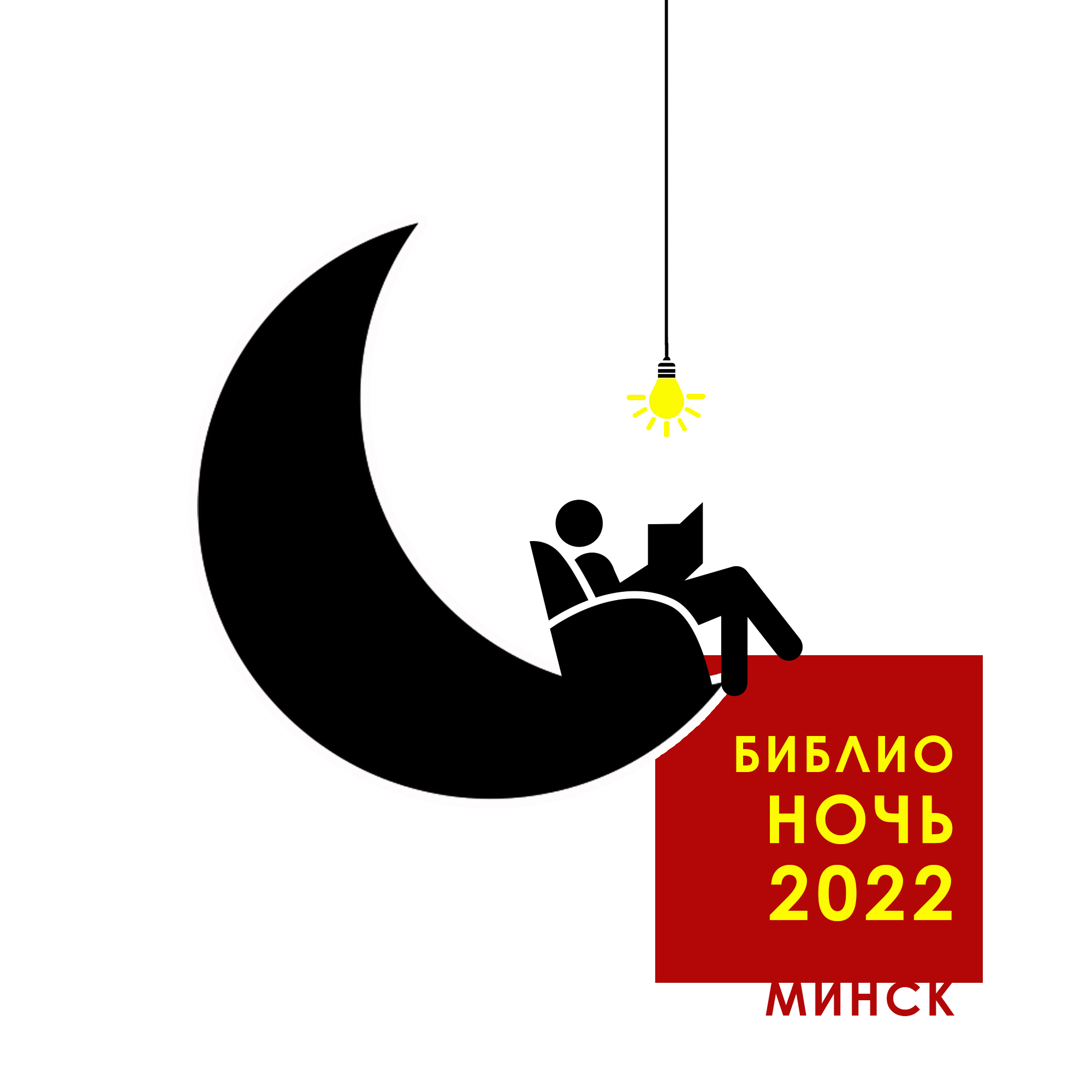 1 ЭТАЖ1 ЭТАЖ1 ЭТАЖ1 ЭТАЖ«Энергия общения» – работа информационного бюро (центральный вход):«Энергия общения» – работа информационного бюро (центральный вход):«Энергия общения» – работа информационного бюро (центральный вход):«Энергия общения» – работа информационного бюро (центральный вход):19.00-19.20Театрализованное открытие «Хранители энергии будущего»с участием студентов кафедры режиссуры БГУКИТеатрализованное открытие «Хранители энергии будущего»с участием студентов кафедры режиссуры БГУКИТеатрализованное открытие «Хранители энергии будущего»с участием студентов кафедры режиссуры БГУКИ19.30-22.30Благотворительная площадка «Энергия преданности» совместно с ООЗЖ «Эгида»Благотворительная площадка «Энергия преданности» совместно с ООЗЖ «Эгида»Благотворительная площадка «Энергия преданности» совместно с ООЗЖ «Эгида»19.30, 20.00QR - экскурсия «От прошлого к будущему»QR - экскурсия «От прошлого к будущему»QR - экскурсия «От прошлого к будущему»22.45-23.00 Театрализованное закрытие «NLB.источник энергии»с участием студентов кафедры режиссуры БГУКИТеатрализованное закрытие «NLB.источник энергии»с участием студентов кафедры режиссуры БГУКИТеатрализованное закрытие «NLB.источник энергии»с участием студентов кафедры режиссуры БГУКИ«Энергия интеллекта» (пом.164, зал межбиблиотечного абонемента):«Энергия интеллекта» (пом.164, зал межбиблиотечного абонемента):«Энергия интеллекта» (пом.164, зал межбиблиотечного абонемента):«Энергия интеллекта» (пом.164, зал межбиблиотечного абонемента):19.20-20.00Мастер-классы по игре в шахматы и шашки от Республиканского центраолимпийской подготовки по шахматам и шашкамМастер-классы по игре в шахматы и шашки от Республиканского центраолимпийской подготовки по шахматам и шашкамМастер-классы по игре в шахматы и шашки от Республиканского центраолимпийской подготовки по шахматам и шашкам20.00-20.20 Сеансы одновременной игры в шахматы и шашки с Яной Якубовичи Максимом ЦарукомСеансы одновременной игры в шахматы и шашки с Яной Якубовичи Максимом ЦарукомСеансы одновременной игры в шахматы и шашки с Яной Якубовичи Максимом Царуком20.20-22.40Турниры по шахматам и шашкам, свободное время для игрыТурниры по шахматам и шашкам, свободное время для игрыТурниры по шахматам и шашкам, свободное время для игры19.20-20.40Мастер-классы по игре в японские шахматы «Сёги», свободное время для игрыМастер-классы по игре в японские шахматы «Сёги», свободное время для игрыМастер-классы по игре в японские шахматы «Сёги», свободное время для игры20.40-22.00Мастер-классы по игре в китайские шахматы «Сянцы», свободное время для игрыМастер-классы по игре в китайские шахматы «Сянцы», свободное время для игрыМастер-классы по игре в китайские шахматы «Сянцы», свободное время для игры«Энергия приключений» (атриум):«Энергия приключений» (атриум):«Энергия приключений» (атриум):«Энергия приключений» (атриум):19.30-22.30Активный квест по библиотеке «Внутри ромбокубооктаэдра»Активный квест по библиотеке «Внутри ромбокубооктаэдра»Активный квест по библиотеке «Внутри ромбокубооктаэдра»«Энергия игры» (атриум):«Энергия игры» (атриум):«Энергия игры» (атриум):«Энергия игры» (атриум):19.20-22.40Настольные игры от сети магазинов настольных игр «Hobby Game»Настольные игры от сети магазинов настольных игр «Hobby Game»Настольные игры от сети магазинов настольных игр «Hobby Game»2 ЭТАЖ2 ЭТАЖ2 ЭТАЖ2 ЭТАЖ«Энергия традиций» (пом. 205, зал белорусской литературы):«Энергия традиций» (пом. 205, зал белорусской литературы):«Энергия традиций» (пом. 205, зал белорусской литературы):«Энергия традиций» (пом. 205, зал белорусской литературы):19.40-21.00«Вечарына» с фолк-группой «Guda»«Вечарына» с фолк-группой «Guda»«Вечарына» с фолк-группой «Guda»«Энергия защиты» (пом.207, аванзал):«Энергия защиты» (пом.207, аванзал):«Энергия защиты» (пом.207, аванзал):«Энергия защиты» (пом.207, аванзал):19.30-21.00Встреча с адвокатом Ириной Эдуардовной Нестерович: тема «Жилые дома в сельской местности и пустующие дома. Перевод садовых домиков в жилые: новое в правовом регулировании» Встреча с адвокатом Ириной Эдуардовной Нестерович: тема «Жилые дома в сельской местности и пустующие дома. Перевод садовых домиков в жилые: новое в правовом регулировании» Встреча с адвокатом Ириной Эдуардовной Нестерович: тема «Жилые дома в сельской местности и пустующие дома. Перевод садовых домиков в жилые: новое в правовом регулировании» «Энергия фантазии» (пом.257с):«Энергия фантазии» (пом.257с):«Энергия фантазии» (пом.257с):«Энергия фантазии» (пом.257с):19.20-22.30Книжные встречи: литературная викторина для ценителей фэнтези «Terra Incognita»Книжные встречи: литературная викторина для ценителей фэнтези «Terra Incognita»Книжные встречи: литературная викторина для ценителей фэнтези «Terra Incognita»«Энергия красоты и молодости» (атриум):«Энергия красоты и молодости» (атриум):«Энергия красоты и молодости» (атриум):«Энергия красоты и молодости» (атриум):ПРОСТРАНСТВО ВЫСТАВОЧНОГО ПРОЕКТА «FASHION-ИЛЛЮСТРАЦИЯ»:ПРОСТРАНСТВО ВЫСТАВОЧНОГО ПРОЕКТА «FASHION-ИЛЛЮСТРАЦИЯ»:ПРОСТРАНСТВО ВЫСТАВОЧНОГО ПРОЕКТА «FASHION-ИЛЛЮСТРАЦИЯ»:ПРОСТРАНСТВО ВЫСТАВОЧНОГО ПРОЕКТА «FASHION-ИЛЛЮСТРАЦИЯ»:19.20-22.30Видеосалон «Модные показы» белорусских дизайнеров от Белорусской палаты модыВидеосалон «Модные показы» белорусских дизайнеров от Белорусской палаты модыВидеосалон «Модные показы» белорусских дизайнеров от Белорусской палаты моды19.20-22.30Модные истории проекта «FASHION-иллюстрация»Модные истории проекта «FASHION-иллюстрация»Модные истории проекта «FASHION-иллюстрация»21.00-21.40 Магия создания фешн-иллюстрации от Вероники ТалецкойМагия создания фешн-иллюстрации от Вероники ТалецкойМагия создания фешн-иллюстрации от Вероники ТалецкойСТЕКЛЯННЫЙ ПОЛ:СТЕКЛЯННЫЙ ПОЛ:СТЕКЛЯННЫЙ ПОЛ:СТЕКЛЯННЫЙ ПОЛ:19.30-20.10Выступление джаз-трио «Трансформер»Выступление джаз-трио «Трансформер»Выступление джаз-трио «Трансформер»20.15-20.20Показ коллекции экоодежды от белорусского дизайнера Натальи Мининойсовместно с ООЗЖ «Эгида»Показ коллекции экоодежды от белорусского дизайнера Натальи Мининойсовместно с ООЗЖ «Эгида»Показ коллекции экоодежды от белорусского дизайнера Натальи Мининойсовместно с ООЗЖ «Эгида»20.25-20.45Косплей-шоу (часть I)Косплей-шоу (часть I)Косплей-шоу (часть I)20.45-21.15Иллюзионное шоу «Тайна приходящего человека»Иллюзионное шоу «Тайна приходящего человека»Иллюзионное шоу «Тайна приходящего человека»21.15-21.30Косплей-шоу (часть II)Косплей-шоу (часть II)Косплей-шоу (часть II)21.30-22.30DJ Set by Khvorastau (Techno, Tech House)DJ Set by Khvorastau (Techno, Tech House)DJ Set by Khvorastau (Techno, Tech House)«Энергия детства» (галерея «Ракурс» +кольцевой коридор):«Энергия детства» (галерея «Ракурс» +кольцевой коридор):«Энергия детства» (галерея «Ракурс» +кольцевой коридор):«Энергия детства» (галерея «Ракурс» +кольцевой коридор):19.20-21.15Съемка пластилинового мультфильма к 100-летиюНациональной библиотеки Беларуси от Школы детской мультипликации «Энфис»Съемка пластилинового мультфильма к 100-летиюНациональной библиотеки Беларуси от Школы детской мультипликации «Энфис»Съемка пластилинового мультфильма к 100-летиюНациональной библиотеки Беларуси от Школы детской мультипликации «Энфис»19.20-21.15Аквагрим, мастер-классы и выставки от ЦДОДиМ «АРТ» г. МинскАквагрим, мастер-классы и выставки от ЦДОДиМ «АРТ» г. МинскАквагрим, мастер-классы и выставки от ЦДОДиМ «АРТ» г. Минск19.20-21.15Мастерская юных художниковМастерская юных художниковМастерская юных художников19.20-21.15В гостях у детской комнаты Национальной библиотеки БеларусиВ гостях у детской комнаты Национальной библиотеки БеларусиВ гостях у детской комнаты Национальной библиотеки Беларуси19.20-21.15Зона чтения «С книгой в обнимку» Зона чтения «С книгой в обнимку» Зона чтения «С книгой в обнимку» 19.20-19.40«Сладкая история» от Образцового театра кукол «Василёк» Национального центра художественного творчества детей и молодёжи г. Минска«Сладкая история» от Образцового театра кукол «Василёк» Национального центра художественного творчества детей и молодёжи г. Минска«Сладкая история» от Образцового театра кукол «Василёк» Национального центра художественного творчества детей и молодёжи г. Минска19.45-20.15Творческая встреча с детским писателем Еленой Стельмах и героем её книги «Павучок Славік»Творческая встреча с детским писателем Еленой Стельмах и героем её книги «Павучок Славік»Творческая встреча с детским писателем Еленой Стельмах и героем её книги «Павучок Славік»20.20-20.55Выступление Детского кукольного театра «Бусы»c театрализованным интерактивным концертом «Птичья академия»Выступление Детского кукольного театра «Бусы»c театрализованным интерактивным концертом «Птичья академия»Выступление Детского кукольного театра «Бусы»c театрализованным интерактивным концертом «Птичья академия»21.00-21.15Выступление «Мимы спешат на помощь» Театра пантомимы МГЛУВыступление «Мимы спешат на помощь» Театра пантомимы МГЛУВыступление «Мимы спешат на помощь» Театра пантомимы МГЛУ19.20-19.35Игровая программа Театра «Скоморохи» ЦДОДиМ «АРТ» г. МинскИгровая программа Театра «Скоморохи» ЦДОДиМ «АРТ» г. МинскИгровая программа Театра «Скоморохи» ЦДОДиМ «АРТ» г. Минск19.35.-20.20Иллюзионная программа «Энциклопедия волшебства» от фокусника Ивана ЧешунаИллюзионная программа «Энциклопедия волшебства» от фокусника Ивана ЧешунаИллюзионная программа «Энциклопедия волшебства» от фокусника Ивана Чешуна20.20-21.15Познавательная IT-программа от Учебного центра«Robolab»Познавательная IT-программа от Учебного центра«Robolab»Познавательная IT-программа от Учебного центра«Robolab»3 ЭТАЖ3 ЭТАЖ3 ЭТАЖ3 ЭТАЖ«Энергия релакса» (пом.305 + кольцевой коридор):«Энергия релакса» (пом.305 + кольцевой коридор):«Энергия релакса» (пом.305 + кольцевой коридор):«Энергия релакса» (пом.305 + кольцевой коридор):19.15-22.30Зона отдыха и музыкального вдохновенияЗона отдыха и музыкального вдохновенияЗона отдыха и музыкального вдохновения«Энергия киноискусства» (пом. 306):«Энергия киноискусства» (пом. 306):«Энергия киноискусства» (пом. 306):«Энергия киноискусства» (пом. 306):19.30.-22.30 Немое кино и современная белорусская музыка: демонстрация кинолент«HaenselundGretel», 1954. Реж. Лотте Рейнигер,музыка Е. Гутиной;«Ghostsbeforebreakfast», 1928. Реж. Ханс Рихтер,музыка Е. Гутиной;«Антракт», 1924. Реж. Рене Клер, музыка В. Ильюшонка Немое кино и современная белорусская музыка: демонстрация кинолент«HaenselundGretel», 1954. Реж. Лотте Рейнигер,музыка Е. Гутиной;«Ghostsbeforebreakfast», 1928. Реж. Ханс Рихтер,музыка Е. Гутиной;«Антракт», 1924. Реж. Рене Клер, музыка В. Ильюшонка Немое кино и современная белорусская музыка: демонстрация кинолент«HaenselundGretel», 1954. Реж. Лотте Рейнигер,музыка Е. Гутиной;«Ghostsbeforebreakfast», 1928. Реж. Ханс Рихтер,музыка Е. Гутиной;«Антракт», 1924. Реж. Рене Клер, музыка В. Ильюшонка«Энергия мысли» (пом. 308, аванзал международного пресс-центра):«Энергия мысли» (пом. 308, аванзал международного пресс-центра):«Энергия мысли» (пом. 308, аванзал международного пресс-центра):«Энергия мысли» (пом. 308, аванзал международного пресс-центра):19.30-21.30Интеллектуальный квест от QuestoriaИнтеллектуальный квест от QuestoriaИнтеллектуальный квест от Questoria«Энергия души»(пом.346, зал образовательных технологий):«Энергия души»(пом.346, зал образовательных технологий):«Энергия души»(пом.346, зал образовательных технологий):«Энергия души»(пом.346, зал образовательных технологий):19.30-22.00Сеансы астропсихологии с Ольгой ДенисовойСеансы астропсихологии с Ольгой ДенисовойСеансы астропсихологии с Ольгой Денисовой«Энергия истории» (музей книги):«Энергия истории» (музей книги):«Энергия истории» (музей книги):19.30-22.3019.30Посещение музея книги.Экскурсия «Кніжныя скарбы Нацыянальнай бібліятэкі Беларусі» Посещение музея книги.Экскурсия «Кніжныя скарбы Нацыянальнай бібліятэкі Беларусі» Посещение музея книги.Экскурсия «Кніжныя скарбы Нацыянальнай бібліятэкі Беларусі» «Энергия музыки» (галерея «Лабиринт»):«Энергия музыки» (галерея «Лабиринт»):«Энергия музыки» (галерея «Лабиринт»):«Энергия музыки» (галерея «Лабиринт»):19.15-21.30Музыкальный салон «Прогулки сквозь века»: концерт-лекция «Титаны романтического пианизма»Музыкальный салон «Прогулки сквозь века»: концерт-лекция «Титаны романтического пианизма»Музыкальный салон «Прогулки сквозь века»: концерт-лекция «Титаны романтического пианизма»21.35-22.40Акция «Свободный рояль»Акция «Свободный рояль»Акция «Свободный рояль»«Энергия звезд» (кольцевой коридор у стеклянного мостика):«Энергия звезд» (кольцевой коридор у стеклянного мостика):«Энергия звезд» (кольцевой коридор у стеклянного мостика):«Энергия звезд» (кольцевой коридор у стеклянного мостика):19.30-22.00«Астрология с улыбкой» – экспресс-консультация от астролога Анжелики Шестовец«Астрология с улыбкой» – экспресс-консультация от астролога Анжелики Шестовец«Астрология с улыбкой» – экспресс-консультация от астролога Анжелики Шестовец!!! БОНУСНЫЕ ПЛОЩАДКИ !!!!!! БОНУСНЫЕ ПЛОЩАДКИ !!!!!! БОНУСНЫЕ ПЛОЩАДКИ !!!!!! БОНУСНЫЕ ПЛОЩАДКИ !!!«Энергия Мастера» (1 ЭТАЖ! пом.104, выставочный комплекс):«Энергия Мастера» (1 ЭТАЖ! пом.104, выставочный комплекс):«Энергия Мастера» (1 ЭТАЖ! пом.104, выставочный комплекс):«Энергия Мастера» (1 ЭТАЖ! пом.104, выставочный комплекс):19.30-22.4019.30–21.30Посещение выставки народного творчества «Жывыя крыніцы»Мастер-класс «Искусство печатания. Монотипия» от мастера народного творчества, члена Белорусского союза мастеров народного творчества Юлии ЛукашевичПосещение выставки народного творчества «Жывыя крыніцы»Мастер-класс «Искусство печатания. Монотипия» от мастера народного творчества, члена Белорусского союза мастеров народного творчества Юлии ЛукашевичПосещение выставки народного творчества «Жывыя крыніцы»Мастер-класс «Искусство печатания. Монотипия» от мастера народного творчества, члена Белорусского союза мастеров народного творчества Юлии Лукашевич«Энергия неба»: (22 ЭТАЖ! галерея «Панорама», 23 ЭТАЖ! обзорная площадка)«Энергия неба»: (22 ЭТАЖ! галерея «Панорама», 23 ЭТАЖ! обзорная площадка)«Энергия неба»: (22 ЭТАЖ! галерея «Панорама», 23 ЭТАЖ! обзорная площадка)«Энергия неба»: (22 ЭТАЖ! галерея «Панорама», 23 ЭТАЖ! обзорная площадка)19.00-23.0019.30,20.15, 21.0022 ЭТАЖ! галерея «Панорама» (ВХОД С УЛИЦЫ, последний подъем 22.30!)Мастер-класс «Кніжка-малышка» Е.А. Суши22 ЭТАЖ! галерея «Панорама» (ВХОД С УЛИЦЫ, последний подъем 22.30!)Мастер-класс «Кніжка-малышка» Е.А. Суши22 ЭТАЖ! галерея «Панорама» (ВХОД С УЛИЦЫ, последний подъем 22.30!)Мастер-класс «Кніжка-малышка» Е.А. Суши19.00-23.0023 ЭТАЖ! обзорная площадка (ВХОД С УЛИЦЫ, последний подъем 22.30!)23 ЭТАЖ! обзорная площадка (ВХОД С УЛИЦЫ, последний подъем 22.30!)23 ЭТАЖ! обзорная площадка (ВХОД С УЛИЦЫ, последний подъем 22.30!)!!! Вход на бонусные площадки по предъявлению фишки, которую можно получить за активное участие в конкурсах на площадках Библионочи.Количество фишек ограничено!!!! Вход на бонусные площадки по предъявлению фишки, которую можно получить за активное участие в конкурсах на площадках Библионочи.Количество фишек ограничено!!!! Вход на бонусные площадки по предъявлению фишки, которую можно получить за активное участие в конкурсах на площадках Библионочи.Количество фишек ограничено!!!! Вход на бонусные площадки по предъявлению фишки, которую можно получить за активное участие в конкурсах на площадках Библионочи.Количество фишек ограничено!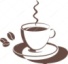 На 1-ом, 2-ом, 3-ем этажах работают буфетыНа 1-ом, 2-ом, 3-ем этажах работают буфетыНа 1-ом, 2-ом, 3-ем этажах работают буфетыТЕЛЕФОН ДЛЯ СПРАВОК: 368 37 37ТЕЛЕФОН ДЛЯ СПРАВОК: 368 37 37ТЕЛЕФОН ДЛЯ СПРАВОК: 368 37 37ТЕЛЕФОН ДЛЯ СПРАВОК: 368 37 37